ŘÍJEN – LISTOPAD 3. TŘÍDA – Anglický jazyk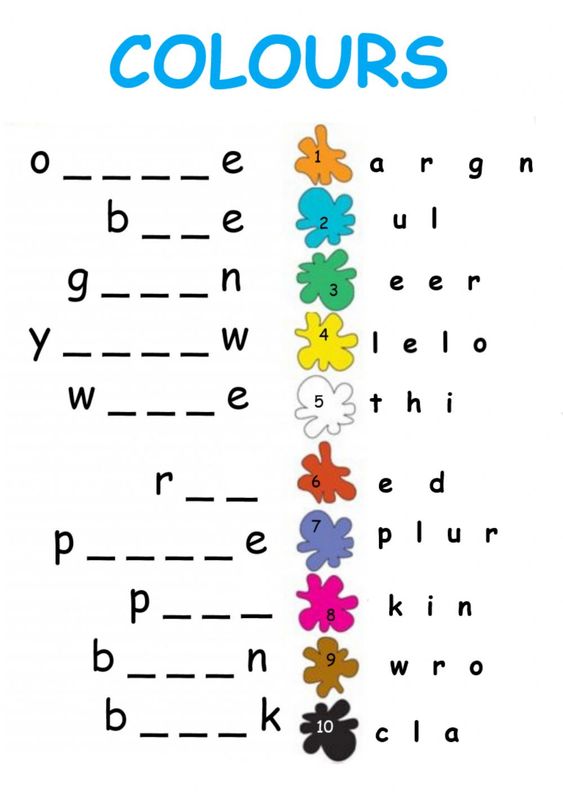 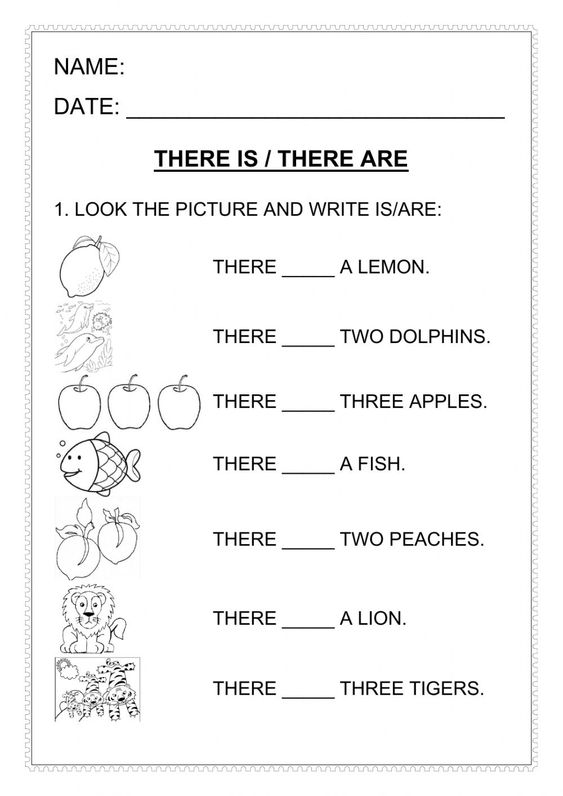 Nauč se spelovat barvičky. Až se uvidíme, tak mi to ukážeš.